Редькина Светлана Алексеевна, Толстихина Наталья Ивановна,  учителя информатики МБОУ «Абазинская СОШ № 50»Опыт  работы с Яндекс Учебником на уроках информатикиВы уже знаете о супер способностях современного учителя?Тратить минимум сил на подготовку и проведение уроков;Быстро и объективно проверять знания учащихся;Сделать изучение нового материала максимально понятным;Избавить себя от подбора заданий и их проверки после уроков;Наладить дисциплину на своих уроках.Данная тема выбрана не случайно, поскольку современный уровень развития педагогической науки обеспечивает учебный процесс разнообразными средствами, способствуют достижению целей и решению образовательных задач. В последние годы в связи с внедрением дистанционного обучения, появляются различные средства обучения, среди которых ведущее место принадлежит электронным носителям информации  - учебникам. Одним из них является Яндекс Учебник.Основными целями работы с данным электронным ресурсом является: разнообразить виды деятельности;развивать общеучебные умения и навыки;расширять спектр источников учебной информации;развивать познавательный интерес к информатике.Яндекс Учебник - это электронное издание, содержащие мультимедийные элементы, интерактивные ссылки, расширяющие и дополняющие содержание учебника. Это программно-методический комплекс, обеспечивающий возможность самостоятельно освоить учебный курс или его раздел. Он соединяет в себе свойства обычного учебника, справочника, задачника и лабораторного практикума.Работа в Яндекс Учебнике позволяет нам сэкономить время, а также подробно проанализировать, как дети выполнили задания и подстроить учебный процесс под каждого ребёнка.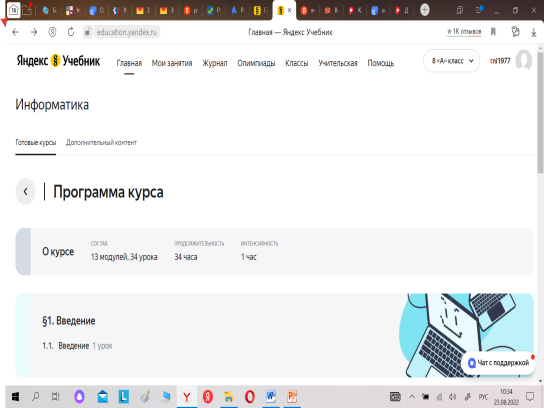 С чего начать работу на Яндекс Учебнике? С регистрации себя, как учителя, а затем вы можете создать класс. Если вы создаете класс, то автоматически становитесь ответственным за него. Только вы можете добавлять, удалять и изменять имена учеников, удалять и отправлять класс в архив. Вы также сможете приглашать других учителей работать с вашим классом.Далее выбираем предмет, тему и подбираем задания для учащихся – создаем занятие. Удобство этого сервиса в том, что можно не только создавать занятия, но и использовать готовые занятия по теме своего урока. При выдаче занятия можно выбрать его тип: обучающее или проверочная работа. Можно настроить таймер с ограничением времени или без ограничения – можно решать пока оно доступно. Настройка выдачи позволяет запланировать выполнение задания учащимися, а также выбрать кому будет доступно задание: всем учащимся или выборочно. На ответ дано три попытки, результаты каждой попытки будут отображаться в журнале. Мы имеем возможность следить за рейтингом каждого ребёнка. Это можно видеть в результате выполнения каждого занятия, а также отслеживать в журнале. Проверяя выполнение заданий, видим, у кого были сделаны ошибки и в каких заданиях. Для того, чтобы родители могли отслеживать успехи детей учитель должен распечатать логины и пароли для родителей.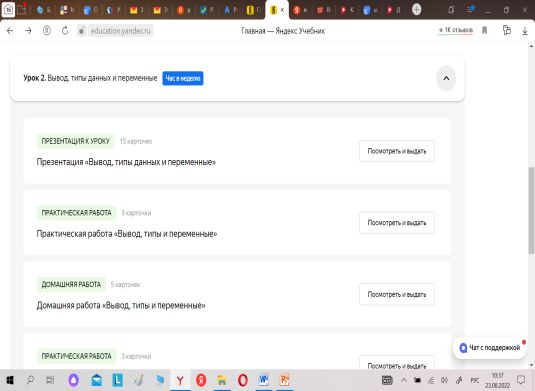 Платформа доступна, легка в использовании и совершенно бесплатна. Задания из Яндекс Учебника можно использовать при работе на компьютерах в классе, в групповой и фронтальной работе, для домашних упражнений. Также есть возможность вести видео уроки во время дистанционного обучения. Данный электронный ресурс,  помогает разнообразить урок (задания можно выводить на доску), пробудить интерес у школьников к изучаемому материалу и сформировать положительную мотивацию к учению. 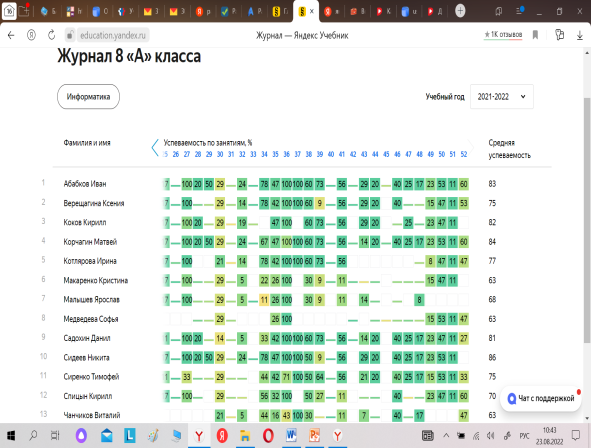 Базовым навыком функциональной грамотности является читательская грамотность. Яндекс Учебник помогает развивать читательскую грамотность - способность работать с информацией для решения жизненных задач, понимать и использовать письменные тексты, размышлять о них и заниматься чтением для того, чтобы достигать своих целей, расширять свои знания и возможности, участвовать в социальной жизни.Формирование читательской грамотности опирается на формирование читательского умения: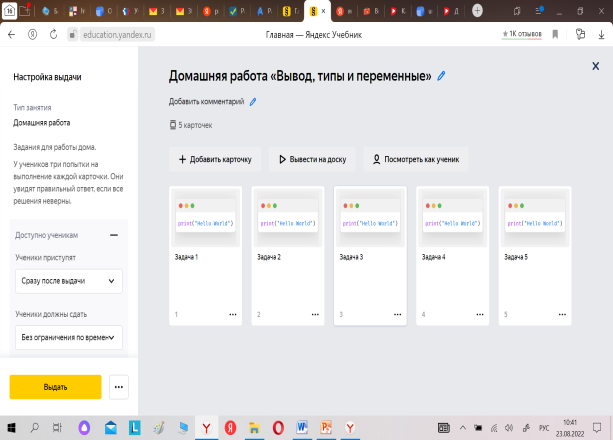 - находить и извлекать информацию;- интегрировать и интерпретировать информацию;- осмысливать и оценивать содержание и форму текста;- использовать информацию.На уроках и дома учащиеся работают с разными типами заданий:1. Задания на умения выявлять, какой именно информации не хватает;2. Задания, в которых источником информации является рисунок;3. задания на умения определять источники информации;4. Задания на умение осуществлять поиск необходимой информации;5. Задания на умение преобразовывать информацию из одной формы в другую;Современная школа – должна идти в ногу со временем и пользоваться всеми возможностями технологического прогресса.